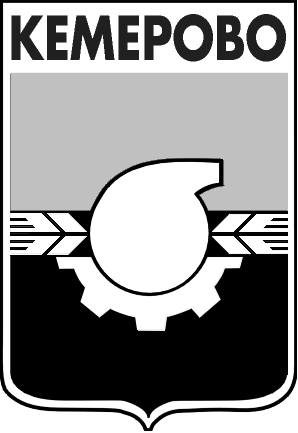 АДМИНИСТРАЦИЯ ГОРОДА КЕМЕРОВОПОСТАНОВЛЕНИЕот 12.09.2018 № 1942Об условиях приватизации объекта незавершенного строительства, расположенного по адресу: г. Кемерово, ул. Черемховская, 5аВ соответствии с Федеральным законом от 21.12.2001 № 178-ФЗ 
«О приватизации государственного и муниципального имущества», положением «О порядке приватизации муниципального имущества города Кемерово», утвержденным решением Кемеровского городского Совета народных депутатов от 24.04.2015 № 403, Прогнозным планом приватизации муниципального имущества города Кемерово на 2018 год, утвержденным решением Кемеровского городского Совета народных депутатов от 24.11.2017 № 96, отчетом об оценке рыночной стоимости от 30.06.2018 № 1-916/1, выполненным ООО «Независимый экспертно-консалтинговый центр»1. Утвердить условия приватизации объекта незавершенного строительства площадью застройки 3 342,5 кв.м (кадастровый номер: 42:24:0301012:1235), расположенного по адресу: г. Кемерово,                               ул. Черемховская, 5а.1.1. Установить способ приватизации – продажа муниципального имущества на аукционе.1.2. Установить форму подачи предложений о цене – открытая.1.3. Установить начальную цену объекта незавершенного строительства в соответствии с отчетом об оценке рыночной стоимости в размере 505 000 (пятьсот пять тысяч) рублей с учетом НДС.1.4. Продажа муниципального имущества осуществляется одновременно с земельным участком общей площадью 7 053,0 кв.м (кадастровый номер: 42:24:0301012:1243) стоимостью 1 900 000 (один миллион девятьсот тысяч) рублей, НДС не облагается.2. Комитету по работе со средствами массовой информации 
администрации города Кемерово (Е.А.Дубкова) обеспечить официальное опубликование настоящего постановления.3. Контроль за исполнением данного постановления возложить 
на  председателя комитета по управлению муниципальным имуществом города Кемерово Н.Ю.Хаблюка.Глава города 						                                 И.В.Середюк